                                                         iz”ukoyh la[;k&6                                                                                           Questionnaire-6jk’Vªh; vuqlwfpr tutkfr vk;ksxNATIONAL COMMISSION FOR SCHEDULED TRIBESअकादमी@laLFkku में vuqlwfpr tutkfr;ksa ds fodkl ds fy, fofHkUu lqj{k.kksa ,oa dk;ZØeksa ds dk;kZUo;u dh leh{kk Review of implementation of various safeguards and programmes for development of Scheduled Tribes in theAcademy/Institution2.       vuqlwfpr tutkfr;ksa ds okLrfod nkoksa dk lR;kiuVerification of genuine claims of Scheduled Tribes 3. 	vuqlwfpr tutkfr;ksa ds fy, lsok lqj{k.kService Safeguards for Scheduled Tribes 	3.1	jkstxkj fLFkfr Employment status¼d½ अकादमी@laLFkku		(a) Academy/Institutionrkfydk 1TABLE 1(02@07@1997 ds vuqlkj)(As on 02/07/1997)rkfydk 2TABLE 2(01@01@2014 ds vuqlkj)(As on 01/01/2014)rkfydk 3TABLE 3(01@01@2023 ds vuqlkj)(As on 01/01/2023)3.2      jksLVjksa dk j[k&j[kko           Maintenance of Rosters 3.3	(a) lh/kh HkrhZ vkSj inksUufr;ksa esa NwV ,oa fj;k;rsa                  Relaxations and Concessions in Direct Recruitment and Promotions       (b) ofj"Brk           Seniority3.4       vuqlwfpr tutkfr;ksa ds fy, vkjf{kr inksa dk vukj{k.k ¼Mh&fjtosZ”ku½ Dereservation of posts reserved for STsrkfydk 4TABLE 43.5   vuqlwfpr tutkfr;ksa ds mEehnokjksa dh fu;qfDr ds fy, p;u izfØ;k	                                   Selection procedure for appointing ST candidates3.6  ekuo lalk/ku fodkl ,oa izf'k{k.k        HRD and Training 3.7   HkrhZ fu;eksa esa la'kks/ku        Amendment of Recruitment Rules 	MhvksihVh ds fnukad 6 uoEcj] 2003 ds dk-Kk- la0 36012@17@2002&LFkkiuk¼vk-½ dk iSjk 3d ¼iv½ izko/kku djrk gS fd ;fn vuqlwfpr tkfr;ksa@vuqlwfpr tutkfr;ksa@vU; fiNM+k oxksZa dh vkjf{kr fjfDr;ka Hkjh ugha tk ldrh gSa vkSj cSdykWx fjfDr;ksa ds :i esa vkxs ys tk;h tkrh gSa vkSj vuqorhZ HkrhZ o"kZ esa Hkh fjDr jgrh gSa] mUgsa tc rd ml Js.kh ds mEehnokjksa }kjk Hkj ugha yh tkrh ftlds fy, os vkjf{kr gSa i'pkr~orhZ HkrhZ o"kZ ¼o"kksZa½ ds fy, cSdykWx fjfDr;ksa ds :i esa vkxs ys tk;k tk,xkA blh izdkj mlh dk;kZy; Kkiu dk iSjk 4 izko/kku djrk gS fd ;fn vkj{k.k dksVk iw.kZ ugha gksrk gS rks ml laoxZ esa tc dHkh HkfrZ;ka dh tkrh gSa] vkj{k.k dksVs dks iw.kZ djus ds fy, iz;kl fd, tk,axsA bl izdkj] bl dkj.k ls in vk/kkfjr vkj{k.k ds ekeys esa vkj{k.k ,sls O;ixr ugha gksxk fd vkjf{kr inksa dks o"kksZa dh ,d fofufnZ"V la[;k esa Hkjk ugha tk ldk FkkA in vk/kkfjr jksLVj ds laca/k esa MhvksihVh ds vuqns'k] inksUufr ls lh/kh HkrhZ vkSj blds foykser% vkjf{kr fcUnq ds fofue; dk izko/kku Hkh djrs gSa ;fn HkrhZ ds [kkl rjhds ls ;ksX; mEehnokj miyC/k ugha gksaA bu funsZ'kksa ds n`f"Vdks.k ls vuqlwfpr tutkfr;ksa ds fy, vkjf{kr fjfDr;ksa ds fo:) vuqlwfpr tutkfr mEehnokjksa ds vkxeu dks lqdj cukus ds fy, fofHkUu inksa ds HkrhZ fu;eksa dks la'kksf/kr djuk vko';d gks tkrk gSA d`i;k in vk/kkfjr jksLVjksa dks ykxw djus ds ckn ea=ky;@foHkkx@laxBu ds fu;a=.kk/khu fofHkUu inksa ds laca/k esa bl mn~ns'; dks iwjk djus ds fy, HkrhZ fu;eksa dks la'kksf/kr djus gsrq mBk;s x;s dneksa dks bafxr djsaAPara 3 A (iv) of the DoPT OM No. 36012/17/2002-Estt.(Res) dated 6th November, 2003 provides that if vacancies reserved for SCs/STs/OBCs cannot be filled up and are carried forward as backlog vacancies and remain unfilled in the following recruitment year also, they will be carried forward as backlog vacancies for subsequent recruitment year(s) as long as these are not filled by candidates of the category for which these are reserved. Similarly, Para 4 of the same  stipulates that if reservation quota is not complete, efforts would be made to complete the reservation quota whenever the recruitments are made in the cadre. Thus, reservation would not lapse in case of post based reservation for the reason that reserved posts could not be filled for a specified number of years.	The DoPT instructions regarding Post Based Roster also provide for exchange of reserved point from promotion to Direct Recruitment and vice-versa, if suitable candidates are not available from a particular mode of recruitment. In view of these directives it becomes necessary to amend the Recruitment Rules of various posts to facilitate induction of ST candidates against vacancies reserved for Scheduled Tribes. Please indicate the steps taken to amend the Recruitment Rules, to meet this objective in respect of various posts under the control of the Ministry/ Department/ Organisation, after induction of the Post Based Rosters. 3.8     vkj{k.k uhfr ds dk;kZUo;u ds fy, ekWfuVfjax iz.kkyh एवम  vkarfjd f'kdk;r fuokj.k ra=Monitoring System for implementation of reservation policy and Mechanism for Redressal of grievances.(a)       vkj{k.k uhfr ds dk;kZUo;u ds fy, ekWfuVfjax iz.kkyh Monitoring System for implementation of reservation policyRkfydk 5TABLE 5(b)    D;k vkarfjd f'kdk;r fuokj.k ra= स्थापित किया गया है और संगठन में dk;Zjr gSa AWhether internal grievance redressal mechanism is put in place and functional in the Organisation çkIr f'kdk;rksa dh la[;k (पिछले वर्ष )            Number of grievances received (Last Year)fuokj.k f'kdk;rksa dh la[;k (पिछले वर्ष )Number of grievances disposed (Last Year)yafcr f'kdk;rksa dh la[;k (पिछले वर्ष )Number of grievances pending (Last Year)4.	vU; lacaf/kr eqn~nsOther related issues******************अकादमी/ laLFkku dk uke-----------------------------------------Name of the Academy/Institution …………………………………………………..अकादमी @ laLFkku dk irk------------------------------------------Address of the Academy / Institution. ………………………………………………………… osclkbV irk%--------------------------------------------------------Website address  	: ______________________मंत्रालय/राज्य जिसके अंतर्गत अकादमी / संस्थान कार्यरत है:.............................The name of the Ministry/State under which Academy/Institution is working:……………………….	d`i;k izLrqr djsaPlease furnish (A)vuqlwfpr tutkfr mEehnokjksa ds okLrfod nkoksa dh tkap djus dh izfØ;k D;k gS%What is the procedure for examination of genuine claims of ST candidates :(i)    izkjafHkd HkrhZ ij       On Initial recruitment. (ii)   inksUufr ij       On Promotion(iii)  deZpkjh ds lsok ds nkSjku f”kdk;r izkIr gksus ij       On Receipt of complaint during the service of the employee.(B)d`Ik;k crk,aPlease state:¼d½ D;k vU; jkT;ksa@la?k “kkflr izns”kksa ls lacaf/kr@izokflr vuqlwfpr tutkfr mEehnokjksa dh ik=rk ;k vik=rk] foKkiu esa@vkosnu vkeaf=r djus okys ifji= esa Li’V dh x;h gS\(a) Whether eligibility or ineligibility of ST candidates belonging to / migrated from other States/ UTs is made clear in the advertisement/ Circular inviting applications¼[k½ D;k ;g Hkh mYys[k fd;k x;k gS fd] Hkkjr ds loksZPp U;k;ky; ds funsZ”kkuqlkj] vkosnu@fu;qfDr ds igys mEehnokj dh tkfr izek.k i= dh oS/krk] tkjh djus okys jkT; dh tkfr izek.k i= lafo{kk lfefr }kjk dh tkuh vko”;d gSA(b) Whether it is also mentioned that, as per directions of the Supreme Court of India, validation of caste certificate of the candidate by the caste certificate scrutiny Committee of the State of issue is a must, before applying/ appointment is compulsory.(C)d`i;k vafre rhu dSys.Mj o’kkZsa ds nkSjku tkap fd, x, nkoksa dh la[;k rFkk HkrhZ ds le; ewy :i ls ik, x, udyh@tkyh nkoksa dh lwph rFkk izR;sd ekeyksa esa dh xbZ dkjZokbZ dks izLrqr djsaAPlease furnish the number of claims checked and the list of claims actually found false/ fake at the time of recruitment and the action taken in each case during last three calendar years.(D)d`i;k vafre rhu dSys.Mj o’kkZsa ds nkSjku inksUufr ds le; ik, x, udyh@tkyh nkoksa dh lwph rFkk izR;sd ekeys esa dh xbZ dkjZokbZ dks izLrqr djsaAPlease furnish list of claims found false/fake at the time of promotion and the action taken in each case during last three calendar years.(E)d`i;k vafre rhu o’kkZsa ds nkSjku mu ekeyksa dh lwph izLrqr djsa ftlesa vuqlwfpr tutkfr mEehnokj] vuqlwfpr tutkfr lwph ls muds leqnk; dks gVk nsus ds dkj.k vuqlwfpr tutkfr mEehnokjksa ds :i esa inksUufr ds fy, vik= ik, x, FksAPlease furnish list of cases in which ST candidates were found in-eligible for promotion as ST candidates due to deletion of their community from ST list, during last three calendar years.(F)d`i;k vafre rhu o’kkZsa ds nkSjku mu deZpkfj;ksa dk fooj.k izLrqr djsa ftuds fo:) tkyh@udyh@/kks[kk/kM++h vk/kkj ij vuqlwfpr tutkfr mEehnokjksa ds :i esa jkstxkj izkIr djus ds fy, lsok ds nkSjku f”kdk;r izkIr dh xbZ] izR;sd ekeys esa dkjZokbZ dh xbZ ¼tkap dh xbZ½ vkSj lR; ik, tkus okys f”kdk;rksa esa l{ke izkf/kdkjh@vuq”kklukRed vf/kdkjh }kjk vafre fuiVku fu.kZ; fy;k x;kAPlease furnish details of employees against whom complaints were received during service for obtaining employment as ST candidates on false/ fake/ fraudulent basis during last three calendar years,  action taken (investigation made) in each case and the final disposal/ decision taken by the competent authority/ disciplinary authority in the event of the complaint having been found true.(i)d`i;k fuEufyf[kr rkfydk esa vkids अकादमी@laLFkku  dh vuqlwfpr tutkfr;ksa ds izfrfuf/kRo lfgr lewgokj {kerk bafxr djsa %Please indicate the Group-wise strength of your Academy/ Institution only along with the representation of Scheduled Tribes in the following Tables:Øa-laS.N0-inksa dk lewgGroup of PostsLohd`r inksa dh dqy la0Total No. of Sanctioned posts.ekStwnk deZpkfj;ksa dh dqy la0 Total No. of  Employees in positionmuesa esa v-t-tk- deZpkfj;ksa dh  la0 No. of  ST Employees among themdqy deZpkfj;ksa esa ls v-t-tk- dh izfr'krrkPercentage of ST to total employees fVIif.k;kaRemarks1-lewg ^d^ ¼lewg ^d^  ds fuEure Lrj dks NksM+dj½Group ‘A’(other than lowest rung of group‘A’ )2-fuEure Lrj ij lewg ^d^Group ‘A’ at lowest rung 3-lewg ^[k^ ¼jktif=r½Group ‘B’ (Gazetted)4-lewg ^[k^ ¼vjktif=r½Group ‘B’ (NonGazetted)5-lewg ^x^ ¼lHkh ,eVh,l dks NksM+dj½Group ‘C’ (other than all Mts)6-lewg ^x^ ¼dsoy ,eVh,l&lQkbZ deZpkfj;ksa dks NksM+dj½Group ‘c’ (MTS only-Other than Safai Karamcharies)7-lewg ^x^ ¼,eVh,l&lQkbZ deZpkjh½Group ‘c’ (MTS- Safai Karamcharies) Safai KaramchariesdwyTotalØa-laS.N0-inksa dk lewgGroup of PostsLohd`r inksa dh dqy la0Total No. of Sanctioned posts.ekStwnk deZpkfj;ksa dh dqy la0 Total No. of  Employees in positionmuesa esa v-t-tk- deZpkfj;ksa dh  la0 No. of  ST Employees among themdqy deZpkfj;ksa esa ls v-t-tk- dh izfr'krrkPercentage of ST to total employees fVIif.k;kaRemarks1-lewg ^d^ ¼lewg ^d^  ds fuEure Lrj dks NksM+dj½Group ‘A’(other than lowest rung of group‘A’ )2-fuEure Lrj ij lewg ^d^Group ‘A’ at lowest rung 3-lewg ^[k^ ¼jktif=r½Group ‘B’ (Gazetted)4-lewg ^[k^ ¼vjktif=r½Group ‘B’ (NonGazetted)5-lewg ^x^ ¼lHkh ,eVh,l dks NksM+dj½Group ‘C’ (other than all Mts)6-lewg ^x^ ¼dsoy ,eVh,l&lQkbZ deZpkfj;ksa dks NksM+dj½Group ‘c’ (MTS only-Other than Safai Karamcharies)7-lewg ^x^ ¼,eVh,l&lQkbZ deZpkjh½Group ‘c’ (MTS- Safai Karamcharies) Safai KaramchariesdwyTotalØa-laS.N0-inksa dk lewgGroup of PostsLohd`r inksa dh dqy la0Total No. of Sanctioned posts.ekStwnk deZpkfj;ksa dh dqy la0 Total No. of  Employees in positionmuesa esa v-t-tk- deZpkfj;ksa dh  la0 No. of  ST Employees among themdqy deZpkfj;ksa esa ls v-t-tk- dh izfr'krrkPercentage of ST to total employees fVIif.k;kaRemarks1-lewg ^d^ ¼lewg ^d^  ds fuEure Lrj dks NksM+dj½Group ‘A’(other than lowest rung of group‘A’ )2-fuEure Lrj ij lewg ^d^Group ‘A’ at lowest rung 3-lewg ^[k^ ¼jktif=r½Group ‘B’ (Gazetted)4-lewg ^[k^ ¼vjktif=r½Group ‘B’ (NonGazetted)5-lewg ^x^ ¼lHkh ,eVh,l dks NksM+dj½Group ‘C’ (other than all Mts)6-lewg ^x^ ¼dsoy ,eVh,l&lQkbZ deZpkfj;ksa dks NksM+dj½Group ‘c’ (MTS only-Other than Safai Karamcharies)7-lewg ^x^ ¼,eVh,l&lQkbZ deZpkjh½Group ‘c’ (MTS- Safai Karamcharies) Safai KaramchariesdwyTotal(i)  D;k MhvksihVh ds fnukad 19@01@2007 ds dk-Kk la[;k 14017&2&1997 LFkk¼vkjvkj½ ds vuqlkj ,d in dks lh/kh HkrhZ ;k inksUufr }kjk Hkjs tkus dh igpku ls lacaf/kr fu;e dk vuqlj.k fd;k tk jgk gSA Whether rule relating to identification of a vacant post to be filled by DR or promotion was being followed as per DoPT OM No. 14017_2_1997_Estt(RR) dated. 19/01/2007fjDr in ¼inksa½ dh HkrhZ ds rjhds dh igpku ds ckn fu/kkZfjr in vk/kkfjr jksLVjksa ds ek/;e ls vuqlwfpr tutkfr ds fy, vf/kd`r vkj{k.k dh x.kuk dh tk,xhA d`Ik;k n”kkZ,a fd D;k izR;sd in ;k inksa ds lewg ds fy, vyx&vyx jksLVj j[ks tk jgs gSaAAfter identifying the mode of recruitment of the vacant post(s), reservation entiltlement for ST has to be worked out through prescribed Post Based Rosters. Please state whether separate rosters are being maintained for each post or group of posts separately for ¼d½ lh/kh HkrhZ¼[k½ inksUufr }kjk Hkjs x, in ¼tgka vkj{k.k ykxw gS½\d`Ik;k fooj.k izLrqr djsaA(a) direct recruitment (b) posts filled by promotions (where reservation is applicable)? Please furnish details.(ii)अकादमी @ laLFkku us rduhdh vkSj xSj&rduhdh inksa dh Jsf.k;ka D;k gS ftlds fy, ,llh@,lVh ds fy, vkj{k.k esa NwV gS ;k vkj{k.k fofgr ugha fd;k x;k gS vkSj mlds dkj.k\ inksa dh lh/kh HkrhZ vkSj inksUufr ds fy, Lrj] osru J`[kyk vkSj ,sls inksa dh la[;k dks Hkh bafxr djrs gq, vyx&vyx lwpuk nh tk,What are the categories of posts both technical and non-technical in the Academy/Institution, for which reservation for SC/ST is exempt or reservation has not been prescribed and the reasons thereof? Information may be given separately for direct recruitment and promotion of posts indicating also the level, pay scales and number of such posts.(iii)  D;k i`Fkd :Ik ls vkj{k.k jksLVj dk j[kj[kko fd;k tk jgk gS&¼d½ LFkk;h fu;qfDr vkSj LFkk;h gksus ds fy, laHkkfor ;k vfuf'prdky rd tkjh jgus okyh vLFkk;h fu;qfDr;ka ¼[k½ rnFkZ fu;qfDr;ksa vkSj 45 fnuksa ;k vf/kd vof/k dh fo'kq) :Ik ls vLFkk;h fu;qfDr;ksa¼x½ ckg~; lzksrksa@lafonkvksa ds ek/;e ls dh xbZ fu;qfDr;kaA d`Ik;k C;kSjk izLrqr djsaAWhether reservation rosters are also being maintained separately for permanent appointments and temporary appointments likely to become permanent or continue indefinitely Ad-hoc appointments and purely temporary appointments of 45 days or more duration?. Appointments made through outsourcing /contracts Please furnish details.(iv)D;k jksLVj iz.kkyh dks dEI;wVjhd`r djus ds fy, dne mBk;s x;s gSa\ ;fn gka] rks fdu dfBukbZ;ksa dk lkeuk fd;k tk jgk gS vkSj ;fn ugha] rks og le; lhek tc bls LFkkfir fd;k tk,xk\Whether steps have been taken to computerize the roster system? If yes, what difficulties are being faced and if not, the time-frame by which it will be established? (v)D;k izR;sd HkrhZ o"kZ ds var esa jksLVj iaftdk esa vkxs ys tk;h x;h@deh@cSdykWx@vkjf{kr fjfDr;ksa dh vf/kdrk dk lkjka'k fn;k x;k gS\Whether summary of the carry forward/ shortfall/ backlog/ excess of reserved vacancies is given in the roster register at the end of each recruitment year?(vi)D;k jksLVjksa ds j[k&j[kko ds fy, lh/kh Hkrh esa inksa ds lewghdj.k dh izfØ;k viuk;h tkrh gS\ ;fn gka] rks d`Ik;k lewghdj.k dh izfØ;k ds varxZRk doj gksus okys muds osrueku ds lkFk inksa dks bafxr djrs gq, C;kSjk nsaA d`i;k ml izkf/kdkjh dks Hkh bafxr djsa ftlus inks ads lewghdj.k dk vuqeksnu fd;k FkkAIs the procedure of grouping the posts in the direct recruitment adopted for maintaining rosters? If so, please give details indicating the posts with their pay scale covered under the grouping procedure. Also, please indicate the authority that approved the grouping of posts.(i)        d`i;k lh/kh HkrhZ ds ekeys esa vkSj lewg ^x^] ^[k^ vkSj ^d^ esa rFkk lewg ^d^ ds vanj  inksa ij inksUufr nsrs le; vuqlwfpr tutkfr;ksa dks miyC/k fj;k;rksa ds izko/kku dks bafxr djsaA Please indicate the provision of concessions available to STs in the matter of Direct Recruitment and while making promotion to posts in groups 'C', 'B' and 'A' and within Group ‘A’. (ii)D;k lsokvksa esa vkj{k.k ij MhvksihVh foojf.kdk esa fufgr v|ru funsZ'kksa dk vuqlj.k fd;k tk jgk gS\ bl laca/k esa tkjh vkarfjd funsZ'kksa dh izfr layXu djsaAWhether up-to-date instructions contained in the DoPT brochure on reservation in services is being followed?. A copy of the internal instructions issued in this regard may be enclosed.(iii)d`i;k iwoZ esa inksUur vuqlwfpr tutkfr deZpkfj;ksa dh ofj"Brk ls lacaf/kr lafo/kku ds vuqPNsn 16¼4[k½ ds varxZRk izko/kku ds dk;kZUo;u] ftlds fy, lafo/kku ¼85oka½ la'kks/ku vf/kfu;e] 2001 ds vuqlj.k esa MhvksihVh ds fnukad 21-01-2002 ds dk- Kk- }kjk funsZ'k Hkh vf/klwfpr fd, x, gSa ds fy, izkIr f”kdk;rksa dk vkdkj vkSj]  mlesa vk jgh dfBukb;ksa dks] ;fn dksbZ gSa rks] bafxr djsaAPlease indicate the size of complaints received for, and the problems if any being faced in, implementing the provision under Article 16 (4b) of the Constitution, relating to consequential seniority of ST employees promoted earlier, for which instructions have also been notified vide DoPT O M dated 21.01.2002.in persuasion of the  Constitution (85th) Amendment Act, 2001.(i)d`i;k 2003&04 ls iwoZ vuqlwfpr tutkfr;ksa ds fy, vkjf{kr inksa ds vuqlwfpr tkfr;ksa ds lkFk ijLij vnyk&cnyh ,oa blds foykser% C;kSjk izLrqr djsaA Please furnish the details of the posts reserved for STs inter-changed with SCs and vice-versa after 2003-04. (ii)d`i;k fuEufyf[kr rkfydk 4 esa fiNys rhu o"kksZa ds nkSjku inksUufr ,oa lh/kh HkrhZ esa] ;fn dksbZ gS rks] fofHkUu inksa ds vukj{k.k ds fy, vuqeksnu gsrq dkfeZd vkSj izf'k{k.k foHkkx ,oa jk"Vªh; vuqlwfpr tutkfr vk;ksx dks Hksts x, izLrkoksa ¼ea=ky;@foHkkx@laxBu ds fu;a=.k ds v/khu leh{kk/khu½ ds laca/k esa C;kSjk izLrqr djsaA ;fn vkj{k.k dk izLrko jk"Vªh; vuqlwfpr tutkfr vk;ksx dks izLrqr ugha fd;k x;k Fkk vkSj inksa dks vukjf{kr fd;k x;k rks ,slh fLFkfr esa mlds dkj.k Li"V djsa vkSj izkf/kdkjh dk C;kSjk nsa ftlus inksa dks vukjf{kr fd;k FkkA Please furnish the details in the following TABLE 4 regarding proposals for dereservation of various posts, (under the Control of the Ministry/ Department/ Organisation under review) in promotion and direct recruitment, if any, sent to the Deptt. of Personnel & Training & the National Commission for Scheduled Tribes for approval during last three years . In case dereservation proposal was not submitted to the   National Commission for Scheduled Tribes, and post were dereserved, please explain the reasons thereof and the authority who had de-reserved the postsØ-la0S.No.in dk ukeName of postxzsM vkSj osruekuGrade and Pay ScalevU; Js.kh ds mEehnokjksa ls Hkjh xbZ v-t-tk- ds fy, vkfj{kr fjfDr;ksa dh la0No. of ST reserved vacancies filled from other category candidatesdSysaMj o"kZ tc v-t-tk-fjfDr mRiUu gqbZCalendar year when ST vacancy aroseD;k vukjf{kr ds :i esaifjpkfyr djus ls igys vukj{k.k ds fy,  MhvksihVh vkSj ,ulh,lVh nksuksa dk fofufnZ"V vuqeksnu izkIr fd;k x;k vFkok ughaWhether specific approval both of DoPT and NCST was received for dereservation before circulating as unreserved ;fn LraHk ¼6½ dk mÙkj ugha gS rks d`i;k vukj{k.k dk vuqeksnu nsus okys izkf/kdkjh ,oa mlds vk/kkjksa dks bafxr djsaAIf answer under  (6) is no, please indicate the Authority which approved dereservation and the grounds thereof.(1)(2)(3)(4)(5)(6)(7)123(i)d`i;k bafxr djsa fd D;k vuqlwfpr tutkfr ds mEehnokjksa dk lk{kkRdkj vyx rkjh[kksa vFkkZr~ fofHkUu inksa ds fy, lkekU; mEehnokjksa ds lk{kkRdkj ds fnu dks NksM+dj vU; fnuksa dks fy;k tkrk gS\ bl laca/k esa tkjh vkarfjd funsZ'kksa dh izfr layXu djsaAPlease indicate whether the Scheduled Tribe candidates are interviewed on separate dates i.e. other than the days on which the general candidates are interviewed for various posts? A copy of the internal instructions issued in this regard may be enclosed.(ii)d`i;k bafxr djsa fd D;k mu inksa ds fy, fofHkUu HkrhZ cksMksZa@p;u lfefr;ksa@foHkkxh; inksUufr lfefr;ksa esa vuqlwfpr tutkfr dk dksbZ izfrfuf/k 'kkfey fd;k tkrk gS ftuesa  vuqlwfpr tutkfr ds fy, NwV@fj;k;rsa ykxw gSaA ;fn gka rks d`i;k HkrhZ cksMksZa@p;u lfefr;ksa@foHkkxh; inksUufr lfefr;ksa ds vU; lnL;ksa dh rqyuk esa vuqlwfpr tutkfr izfrfuf/k dk Lrj bafxr djsaA bl laca/k esa tkjh vkarfjd funsZ'kksa dh izfr layXu djsaAPlease indicate whether any representative of Scheduled Tribes is included in various Recruitment Boards/ Selection Committees/ DPCs for the posts wherein reservations/ concessions for Scheduled Tribes are applicable? If, so, the level of ST representative as compared to the other members of the Recruitment Board/ Selection Committees/ DPCs may please be indicated? A copy of the internal instructions issued in this regard may be enclosed.(iii)d`i;k ;g Hkh bafxr djsa fd D;k fdlh volj ij dkjZokb;ksa esa vuqlwfpr tutkfr izfrfuf/k¼;ksa½ dk folEefr uksV fjdkWMZ fd;k x;k\ Please also indicate whether at any occasion, the ST representative(s) recorded note of dissent in the proceedings?(iv)d`i;k crk,a fd D;k lh/kh HkrhZ ds fy, foKkiuksa esa vuqlwfpr tutkfr ds fy, vkjf{kr inksa dh la[;k Li"V :i ls bafxr dh tkrh gS\ d`i;k crk,a fd D;k foKkiuksa dh izfr;ka vuqlwfpr tutkfr;ksa ds dY;k.k la?k vkSj laxBuksa dks Hksth tkrh gS\Please state whether the number of posts reserved for ST is clearly indicated in the advertisements for direct recruitment? Please state whether copies of advertisements are sent to Welfare Association and Organisations of Scheduled Tribes?(i)D;k vuqlwfpr tutkfr deZpkfj;ksa dks mudh dfe;ksa dks nwj djus ds fy, mUgsa l{ke cukus gsrq vfrfjDr lg;ksx@izf'k{k.k miyC/k djokus ds fy, अकादमी @ laLFkku dh dksbZ ekuo lalk/ku fodkl uhfr gS\ ,sls izko/kkuksa dk deZpkfj;ksa dh izR;sd Js.kh ds fy, fooj.k fn;k tk,AWhether Academy/Institution has any HRD policy to provide extra support/ training to ST employees to enable them to cover up their deficiencies?. The details of such provisions may be spelt out for each category of employee.(ii)d`i;k fiNys rhu o"kksZa ds nkSjku izR;sd ,dd@LFkkiuk ls fo'ks"khd`r izf'k{k.k ds fy, fons'k Hksts x, deZpkfj;ksa dh la[;k ,oa izR;sd o"kZ esa muesa ls vuqlwfpr tkfr@vuqlwfpr  tutkfr deZpkfj;ksa dh la[;k crk,aAPlease give the number of employees sent for specialized training abroad during the last three years and the number of Scheduled Tribes employees among them in each year.;g lqfuf'pr djus ds fy, fd अकादमी @ laLFkku औरs अकादमी @ laLFkku के fu;a=.kk/khu laxBu esa vuqlwfpr tutkfr;ksa ds fy, vkj{k.k uhfr dk mfpr :Ik ls dk;kZUo;u gks] vkids अकादमी @ laLFkku }kjk D;k tkap ;qfDr viuk;h tkrh gS\What are the checks devised by your Academy/Institution to ensure that the reservation policy for STs is implemented properly in the Academy/Institution and also in the Organisations under the control of the Academy/Institution ?.(ii)vuqlwfpr tutkfr deZpkfj;ksa dh f'kdk;rksa ds fuokj.k ds fy, fu/kkZfjr izfØ;k D;k gS\What is the procedure prescribed for redressal of grievances of Scheduled Tribes employees? (iii)D;k vuqlwfpr tutkfr deZpkfj;ksa dh f'kdk;rksa dks ntZ djus ,oa ekWfuVj djus ds fy, f'kdk;r iaftdk j[kh tk jgh gS\Whether a complaint register is being maintained in order to register and monitor the grievances of ST employees? (iv)D;k dEI;wVjhd`r f'kdk;r izca/ku iz.kkyh ykxw dh tk jgh gS ;k ugha\ ;fn ugha rks bldks LFkkfir djus ds fy, le; lhek crk,aAWhether Computerized Grievance Management System is being implemented or not?, if not, time frame for its establishment.(v)D;k laidZ vf/kdkjh ds izR;{k fu;a=.k ds v/khu vuqlwfpr tutkfr izdks"B dh LFkkiuk dh xbZ gS\ ;fn gka rks] d`i;k bl izdks"B dh lajpuk dks bafxr djsaAHas a Scheduled Tribes Cell been set up under the direct control of Liaison Officer? If so, please indicate the composition of this cell.(vi)d`Ik;k eq[;ky; esa vkSj vkids अकादमी @ laLFkku ds fu;a=.kk/khu lac)@v/khuLFk dk;kZy;ksa esa eq[; laidZ vf/kdkjh@laidZ vf/kdkjh dk uke] inuke] Qksu@QSDl uEcj rFkk bZ&esy irs bafxr djsaAPlease indicate the name, designation, phone/ FAX number and e-mail addresses of the Chief Liaison Officer/ Liaison Officer in the Hq. Office of the Attached/ Sub-Ordinate Office under the control of your Academy /Institution.(vii)D;k vkidk अकादमी @ laLFkku vuqlwfpr tutkfr deZpkfj;ksa@vuqlwfpr tutkfr deZpkjh dY;k.k la?k ds lkFk mudh leL;kvksa ,oa f'kdk;rksa dk fuiVku djus ds fy, vkof/kd cSBdsa vk;ksftr djrk gS\ d`i;k ,slh cSBdksa dk C;kSjk@ckjEckjrk izLrqr djsaA la?k ds lkFk vafre cSBd dk dk;Zo`Ùk layXu djsaADoes your Academy/Institution hold periodical meetings with recognized Scheduled Tribes employees/ ST Employees Welfare Association to sort out their problems and grievances? Please furnish details/ frequency of such meetings. The minutes of the last meeting with the Association may be enclosed.(viii)d`Ik;k rkfydk 5 esa vuqlwfpr tutkfr deZpkfj;ksa ds vf/kdkjksa ds mYya?ku ,oa muds lkFk HksnHkko ds laca/k eas izkIr ,oa fuiVk;h x;h f'kdk;rksa dh la[;k ds ckjs esa C;kSjk izLrqr djsa %Please furnish details in the following TABLE 5 about the number of complaints received and disposed off in respect of discrimination or violation of rights of ST employees:o"kZYearo"kZ ds nkSjku izkIr f'kdk;rksa dh izd`fr ,oa fuiVkuNature of complaints received and disposal during the year o"kZ ds nkSjku izkIr f'kdk;rksa dh izd`fr ,oa fuiVkuNature of complaints received and disposal during the year o"kZ ds nkSjku izkIr f'kdk;rksa dh izd`fr ,oa fuiVkuNature of complaints received and disposal during the year o"kZ ds nkSjku izkIr f'kdk;rksa dh izd`fr ,oa fuiVkuNature of complaints received and disposal during the year o"kZ ds nkSjku izkIr f'kdk;rksa dh izd`fr ,oa fuiVkuNature of complaints received and disposal during the year o"kZ ds nkSjku izkIr f'kdk;rksa dh izd`fr ,oa fuiVkuNature of complaints received and disposal during the year o"kZ ds nkSjku izkIr f'kdk;rksa dh izd`fr ,oa fuiVkuNature of complaints received and disposal during the year inksUufrPromotionofj"BrkSeniorityLFkkukUrj.kTransferizf'k{k.k lfgr ,pvkjMhHRD including Training mRihM+u ds vU; izdkjOther type of harassmentdqyTOTAL(1)(2)(3)(4)(5)(6)(7)(8)la-No. fuiVkuDisposalla-No. fuiVkuDisposalla-No. fuiVkuDisposalla-No. fuiVkuDisposaldqyTOTALla-No. fuiVkuDisposal(ix)D;k vuqlwfpr tutkfr efgyk deZpkjh ds ;kSu mRihM+u dk dksbZ ekeyk अकादमी @ laLFkku ds /;ku esa yk;k x;k gS\ ;fn gka] rks d`Ik;k mldk C;kSjk vkSj dh xbZ dkjZokbZ dk C;kSjk izLrqr djsaAHas any case of sexual harassment of ST women employees been brought to the notice of the Academy/Institution? If so, please furnish the details thereof and action taken. (i)d`i;k bl fo"k; ij deZpkjh la?k ;k vuqlwfpr tkfr@vuqlwfpr tutkfr deZpkjh la?kksa ds lkFk LFkkukUrj.k uhfr ,oa le>kSrs ds Kkiu dk ,d lsV izLrqr djsaAPlease furnish a set of transfer policy and Memorandum of agreement with the Employees Union or SC/ ST Employees Associations on the subject. (ii)D;k LFkkukUrj.k ,oa inLFkkiu ds eqn~ns ij vuqlwfpr tutkfr deZpkfj;ksa ds laj{k.k ls lacaf/kr MhvksihVh }kjk tkjh vuqns'kksa dk vuqlj.k fd;k tk jgk gS\ LFkkukUrj.k uhfr ,oa fiNys ikap o"kksZa esa fuiVk, x, ekeyksa ij ,d laf{kIr uksV izLrqr djsaA Whether instructions issued by DoPT regarding protection to ST employees in the matter of transfer and postings are being followed? A brief note on the transfer policy and the cases dealt in the last five years may be furnished. (iii)d`i;k ;g Hkh crk,a fd D;k ,sls mnkgj.k gSa tgka O;fDr;ksa us >wBs vuqlwfpr tutkfr izek.k i=ksa ds vk/kkj ij vkids laxBu esa jkstxkj izkIr fd;k gS\;fn gka rks d`i;k ,sls ekeyksa dh la[;k] dh xbZ dkjZokbZ vkSj izR;sd ekeys dh orZeku fLFkfr bafxr djsaA d`i;k ,sls ekeyksa dks ?kfVr gksus ls Vkyus ds fy, mBk;s x;s dneksa dks Hkh bafxr djsaA Please also state whether instances have come to the notice where persons have obtained employment in your organization on the basis of false caste certificate? If so, please indicate the number of such cases, action taken and present position of each case.  Also, please indicate the steps taken to avoid the occurrence of such cases.(iv)D;k Øe'k% vkids अकादमी @ laLFkku vkSj v/khuLFk dk;kZy;ksa dh okf"kZd fjiksVZ esa vkids laxBu esa dksbZ lac) vkSj v/khuLFk dk;kZy;ksa esa Hkh lsokvksa@inksa esa vuqlwfpr tutkfr;ksa ¼mlh rjg vuqlwfpr tkfr;ksa ds Hkh½ ds izfrfuf/kRo ls lacaf/kr ,d i`Fkd v/;k;@vuqPNsn 'kkfey fd;k tk jgk gS\ Whether a separate Chapter/ paragraph relating to representation of Scheduled Tribes (as also of Scheduled Castes) in services/posts in your organization and also in the attached and subordinate offices  is being incorporated in the Annual Report of your Academy/Institution and subordinate offices respectively?(v)d`i;k ftUgsa ,slh lqfo/kk,a miyC/k djokbZ xbZ gSa ,sls deZpkfj;ksa dh dqy la[;k dh rqyuk esa vuqlwfpr tutkfr;ksa ds ,sls deZpkfj;ksa dh la[;k bafxr djsa ftUgsa ljdkjh vkokl vkoafVr fd, x, gSaAPlease indicate the number of Scheduled Tribes who have been allotted Government accommodation against the total number of employees provided such facilities. 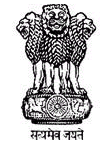 